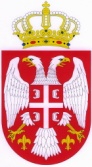 ОСНОВНИ СУД У ВРАЊУБАЗА ПИТАЊАЗа проверу опште функционалне компетенције„ Организација и рад државних органа Републике Србије“1. Државни службеници су сви који раде у државним органима, осим: а) намештеника б) функционера и намештеника в) службеника који су запослени на одређено време2. Намештеник је лице чије се радно место у државном органу састоји од: а) пратећих помоћно-техничких послова б) рачуноводствених и административних послова в) секретарских послова 3. Државни службеник сме да саопштава информације до којих је дошао у обављању послова: а) само ако се ради о информацијама у вези са пословима које он обавља б) само ако се ради о информацијама које не штете угледу органа в) само ако је овлашћен да саопшти информације4. Државни службеници у органима државне управе су: а) лица која обављају послове из делокруга органа б) лица која обављају послове из делокруга органа и одређене с њима повезане послове в) лица која нису функционери 5. Послодавац државних службеника и намештеника је Република Србија, а у њено име права и дужности послодавца (укључујући и право одлучивања о правима и дужностима државних службеника) врши: а) Влада  б) руководилац државног органа в) јединица за управљање људским ресурсима 6. У службеничком систему разликују се две категорије државних службеника, и то: а) државни службеници на положају и државни службеници на извршилачким радним местима б) државни службеници и намештеници в) државни службеници са завршеним факултетом и остали 7. Категорија државних службеника на положају у министарствима обухвата: а) помоћнике министра и секретара министарства б) државне секретаре, помоћнике министра и секретара министарства в) све које поставља Влада8. Радна места државних службеника на извршилачким местима разврставају се по звањима. За оне са завршеним основним академским студијама у обиму од најмање 240 ЕСПБ бодова, мастер академским студијама, специјалистичким академским студијама, специјалистичким струковним студијама, односно на основним студијама у трајању од најмање четири године или специјалистичким студијама на факултету звања су: а) сарадник, виши саветник и самостални саветник б) млађи саветник, саветник, самостални саветник и виши саветник в) млађи референт, саветник и виши саветник9. Звања државних службеника са завршеним основним академским студијама у обиму од 180 ЕСПБ бодова, основним струковним студијама, односно на студијама у трајању до три године су: а) референт и виши референт б) саветник и референт в) млађи сарадник и сарадник 10. Звања државних службеника са средњом школском спремом су: а) млађи референт и референт б) млађи референт, референт и виши референт в) сарадник и виши сарадник 11. Поред држављанства Републике Србије, пунолетства и прописане школске спреме, сви државни службеници морају да испуњавају и следећи општи услов: а) да нису осуђивани на казну затвора од најмање шест месеци б) да имају положен државни стручни испит в) да имају најмање 3 године радног искуства 12. У погледу услова за постављење на положај за државне службенике захтевају се: а) завршене oсновне академске студијаме у обиму од најмање 240 ЕСПБ бодова, мастер академске студијаме, специјалистичке академске студије, специјалистичке струковне студијаме, односно на основним студијама у трајању од најмање четири 27 године или специјалистичким студијама на факултету и најмање 9 година радног искуства у струци б) завршене oсновне академске студијаме у обиму од најмање 240 ЕСПБ бодова, мастер академске студијаме, специјалистичке академске студије, специјалистичке струковне студијаме, односно на основним студијама у трајању од најмање четири године или специјалистичким студијама на факултету и најмање 5 година радног искуства у струци в) завршене основне академске студијаме у обиму од 180 ЕСПБ бодова, основним струковним студијама, односно на студијама у трајању до три године и најмање 9 година радног искуства у струци 13. Као државни службеник не може се запослити лице: а) које има сметње у говору б) које је осуђивано в) коме је престао радни однос у државном органу због теже повреде радне дужности или је осуђивано на казну затвора у трајању дужем од 6 месеци14 Приправник се током приправничког стажа налази на: а) стручном оспособљавању б) стручном усавршавању в) стручној обуци 15 Пробни рад је обавезан за све: а) који заснивају радни однос на неодређено време б) који први пут заснивају радни однос у државном органу, а нису приправници, нити раде у кабинету в) који нису били приправници у државном органу 16. Право на примања државног службеника обухвата право на плату, накнаде и друга примања према закону који уређује плате државних службеника. Плата се одређује: а) множењем коефицијента одговарајуће платне групе у коју је службеник разврстан са основицом за обрачун и исплату плата б) сабирањем основне плате за одговарајућу платну групу са додацима на плату, накнадама плате и накнадама трошкова в) сабирањем основне плате са накнадама плате 17. Право на одморе и одсуства обухвата право на: а) дневни и годишњи одмор, плаћено и неплаћено одсуство б) дневни, недељни и годишњи одмор, плаћено и неплаћено одсуство в) годишњи одмор и плаћено одсуство 18. Дневни одмор у трајању од 30 минута не може се користити: а) ван времена одређеног за паузу б) без дозволе непосредног руководиоца в) на почетку и на крају радног времена 19. Недељни одмор траје: а) 48 часова б) 48 часова непрекидно в) најмање 48 часова 20. Годишњи одмор износи: а) најмање 20 а највише 30 радних дана б) најмање 18 а највише 35 радних дана в) најмање 20 а највише 35 радних дана 21 Плаћена и неплаћена одсуства могу се користити у случајевима утврђеним: а) општим прописима о раду б) општим прописима о раду и посебним колективним уговором за државне органе в) законом22. Државни службеници: а) немају право на штрајк б) имају право на штрајк в) имају право на штрајк, уз обавезу обезбеђења минимума процеса рада23. О жалби на решење којим се одлучује о правима и дужностима државних службеника из органа државне управе одлучује: а) руководилац органа државне управе б) Жалбена комисија в) суд 24. Против одлуке Жалбене комисије као и када она не одлучи о жалби државног службеника на решење којим је одлучено о његовом праву и дужности у року од 30 дана од дана пријема жалбе, државни службеник може да: а) покрене управни спор б) поднесе нову жалбу в) захтева од руководиоца органа државне управе да донесе ново решење 25. Државни службеник је дужан да одбије извршење усменог или писменог налога ако би извршење налога: а) представљало кажњиво дело б) проузроковало штетув) било супротно прописима 26. Привремени премештај државног службеника на друго одговарајуће радно место у истом органу (због замене одсутног службеника или повећаног обима посла) траје: а) најдуже 6 месеци б) најдуже једну годину в) најдуже две године27. Уз послове свог радног места, државни службеник дужан је да, по писменом налогу претпостављеног, ради и послове који нису у опису његовог радног места ако за њих испуњава услове (због повећаног обима посла или замене одсутног службеника), а најдуже: а) 6 месеци б) 3 месеца в) 30 радних дана 28. По писменом налогу претпостављеног, државни службеник је дужан да ради на радном месту нижем од свог у случају: а) повећаног обима посла и налога Владе б) елементарне непогоде, више силе или других непредвидивих околности в) проглашења ванредне ситуације29 Дужност чувања службене или друге тајне одређене законом или другим прописом обавезује државног службеника: а) док му траје радни однос у државном органу б) и по престанку радног односа у државном органу в) годину дана по престаку рада у државном органу 30 Непоштовање радног времена и прописаних правила понашања у државном органу представља: а) повреду радних дужности за коју се може изрећи дисциплинска казна б) повреду угледа органа в) некажњиву повреду радне дисциплине31 Државни службеник је дужан да о разлозима спречености за рад обавести непосредно претпостављеног у року од: а) 24 часа од отварања боловања б) 24 часа од настанка разлога в) наредног радног дана 32. Мерила радне успешности државног службеника су: а) Резултати рада б) Понашајне компетенције в) Понашајне компетенције и резултати рада 32. Руководилац органа, у сарадњи са руководиоцем уже унутрашње јединице за коју се утврђују циљеви, односно самосталним извршиоцем утврђује: а) Најмање 3 годишња циља б) Најмање 4 годишња циља в) Најмање 5 годишња циља 33. Радна успешност државног службеника редовно се вреднује једном годишње за период: а) Од 01. јануара до 31 децембра б) Од 01 фебруара текуће године до 01 фебруара наредне године в) Од 31. јануара текуће године до 31 јануара наредне године 34. Поред приправника који је примљен на основу јавног конкурса у радни однос, закон познаје и стручно оспособљавање незапослених лица по програму за приправнике на основу уговора, а са тим лицима се закључује: а) уговор о раду на одређено време б) уговор о стручном оспособљавању в) уговор о волонтирању 35. Ако у органу није образована дисциплинска комисија, дисциплински поступак против државног службеника на извршилачком радном месту покреће, води и доноси одлуку: а) непосредни претпостављени б) руководилац органа в) државни службеник на ког руководилац пренесе овлашћење за то36 Државни службеник има/нема право да се на усменој расправи у дисциплинском поступку брани преко заступника: а) има б) нема 37. За теже повреде радних дужности може се, поред других казни, изрећи и казна: а) престанак радног односа б) условни престанак радног односа в) привремени престанак радног односа38. Ако државни службеник на раду или у вези с радом проузрокује штету трећем лицу својим незаконитим или неправилним радом, за штету ће одговарати: а) државни службеник б) Република Србија в) државни огрган39. Намештеник заснива радни однос: а) решењем о пријему у радни однос б) уговором о раду в) уговором о повременим и привременим пословима 40. Ради спречавања сукоба интереса, Закон о државним службеницима забрањује државним службеницима да приме поклон у вези с вршењем својих послова или било какву услугу или другу корист за себе или друга лица. Од забране примања поклона изузети су: а) сви поклони које дају странке б) протоколорани и пригодни поклони мање вредности в) поклони који се добијају без тражења 